Класханов Расул 5 лет «Волшебный лес»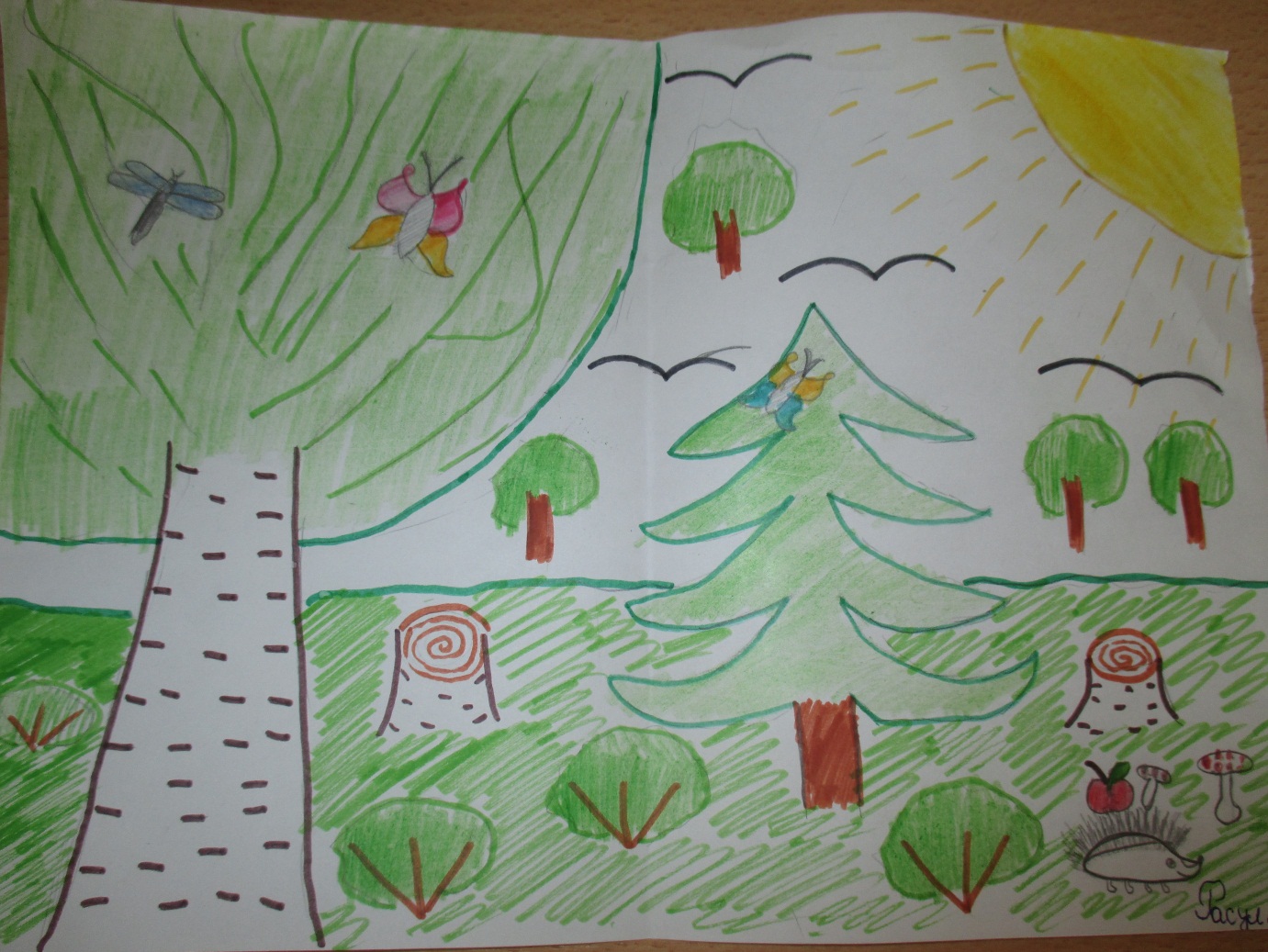 Борисенко Артем 5 лет «Лесное озеро»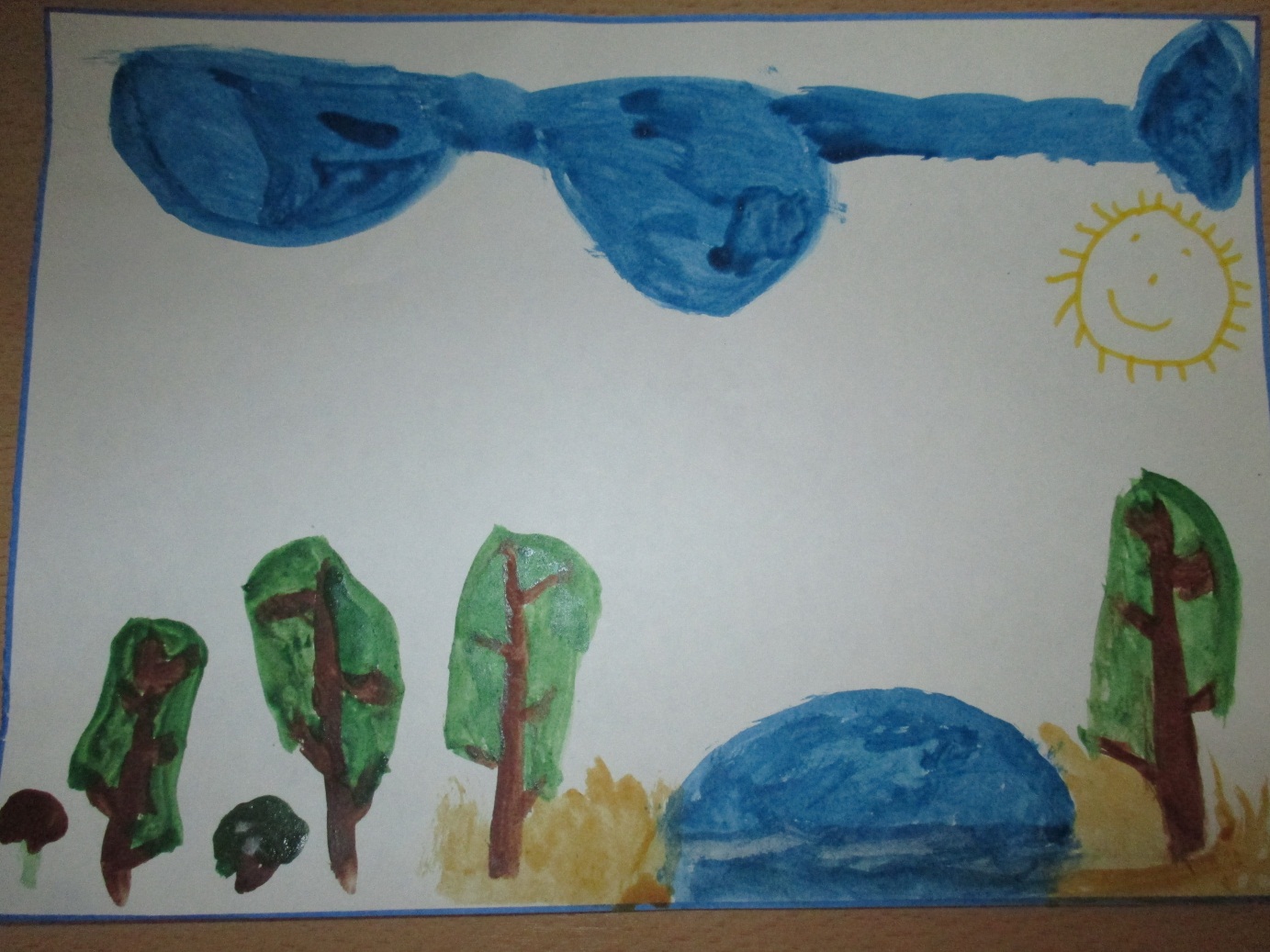 Пономаренко Полина 5 лет «Лес»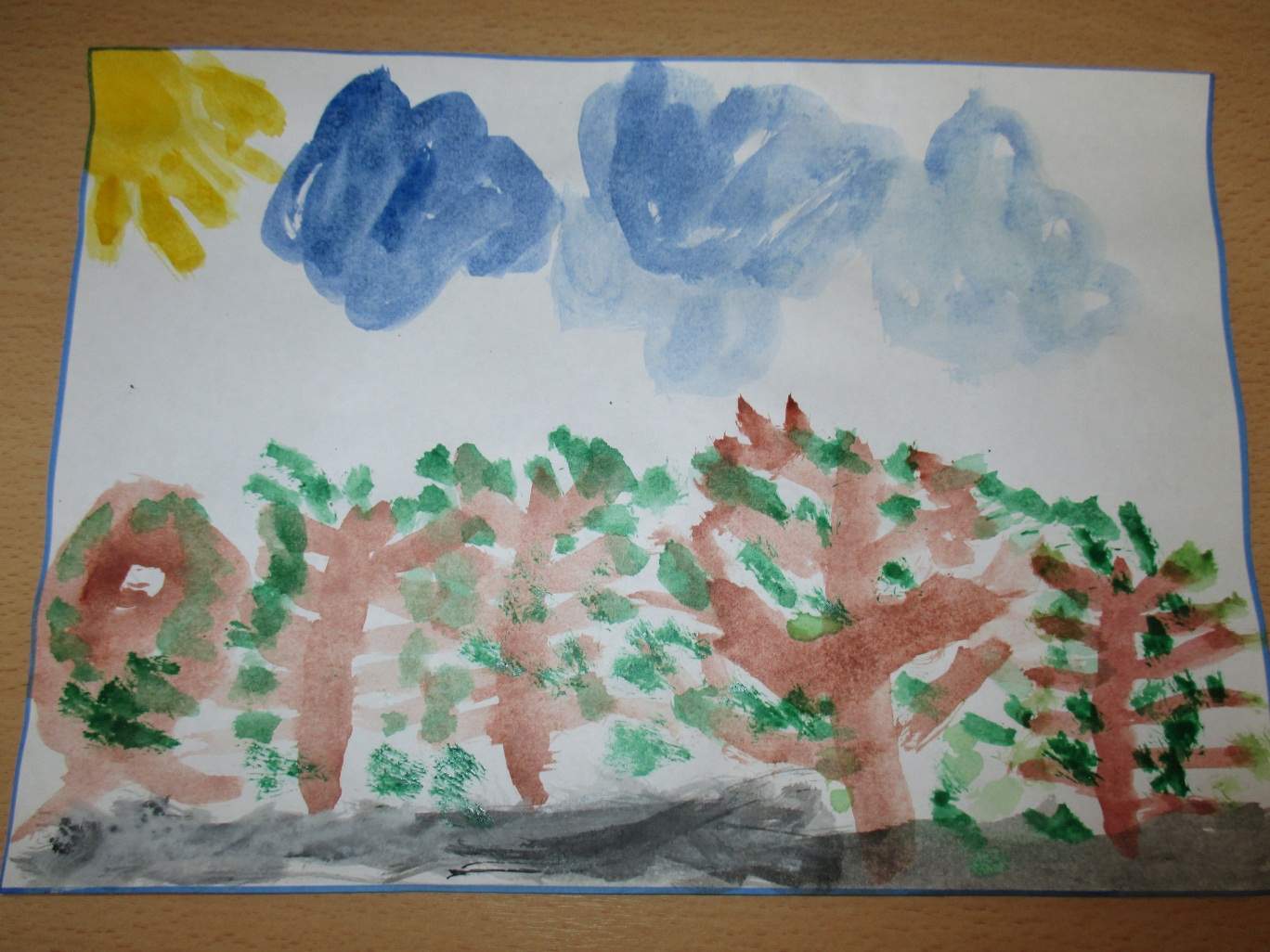 Тивольт Арсений 6лет «Сказочный Лес»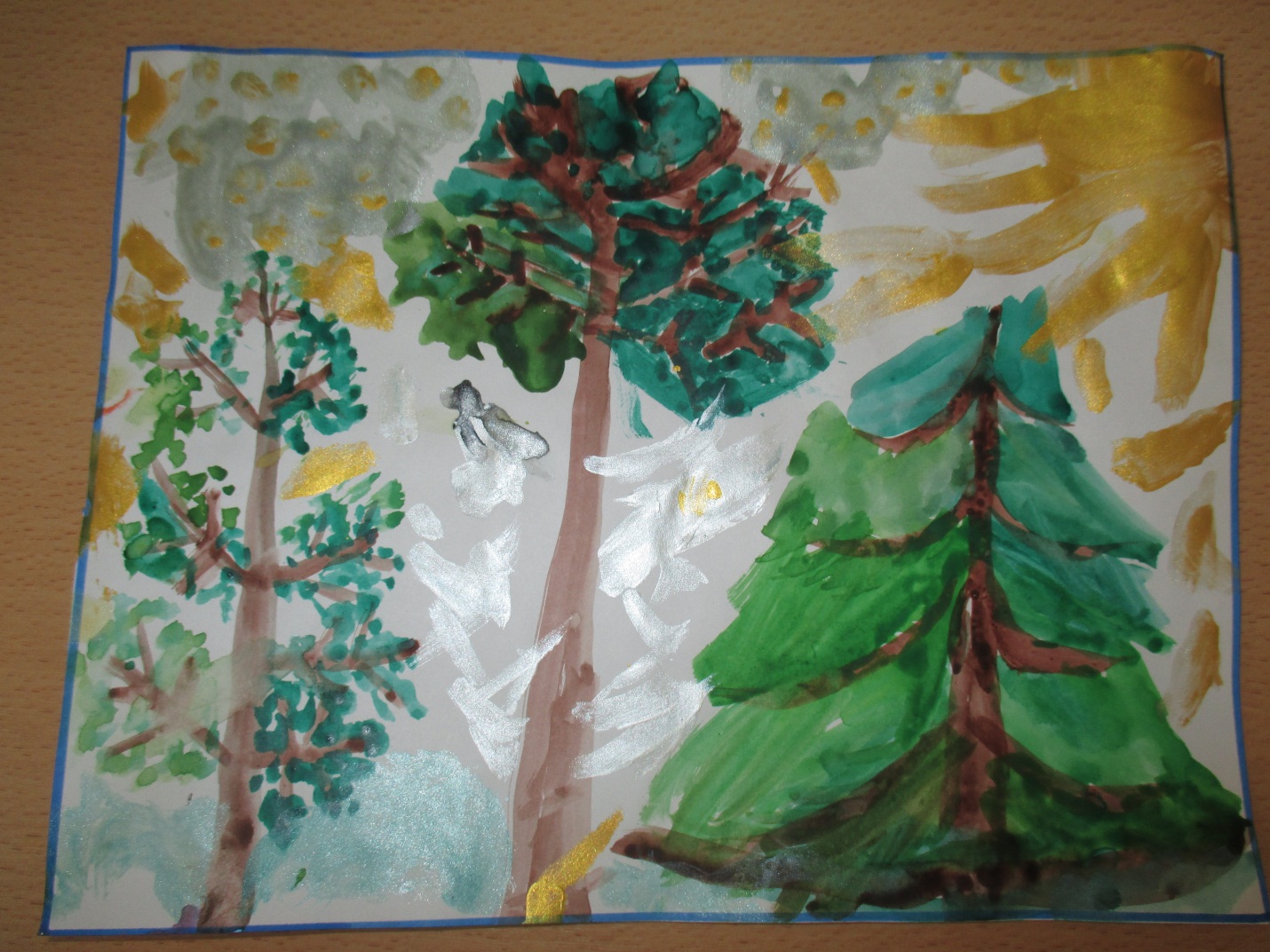 Пенигин Арсений 6 лет «Красивая картина лета»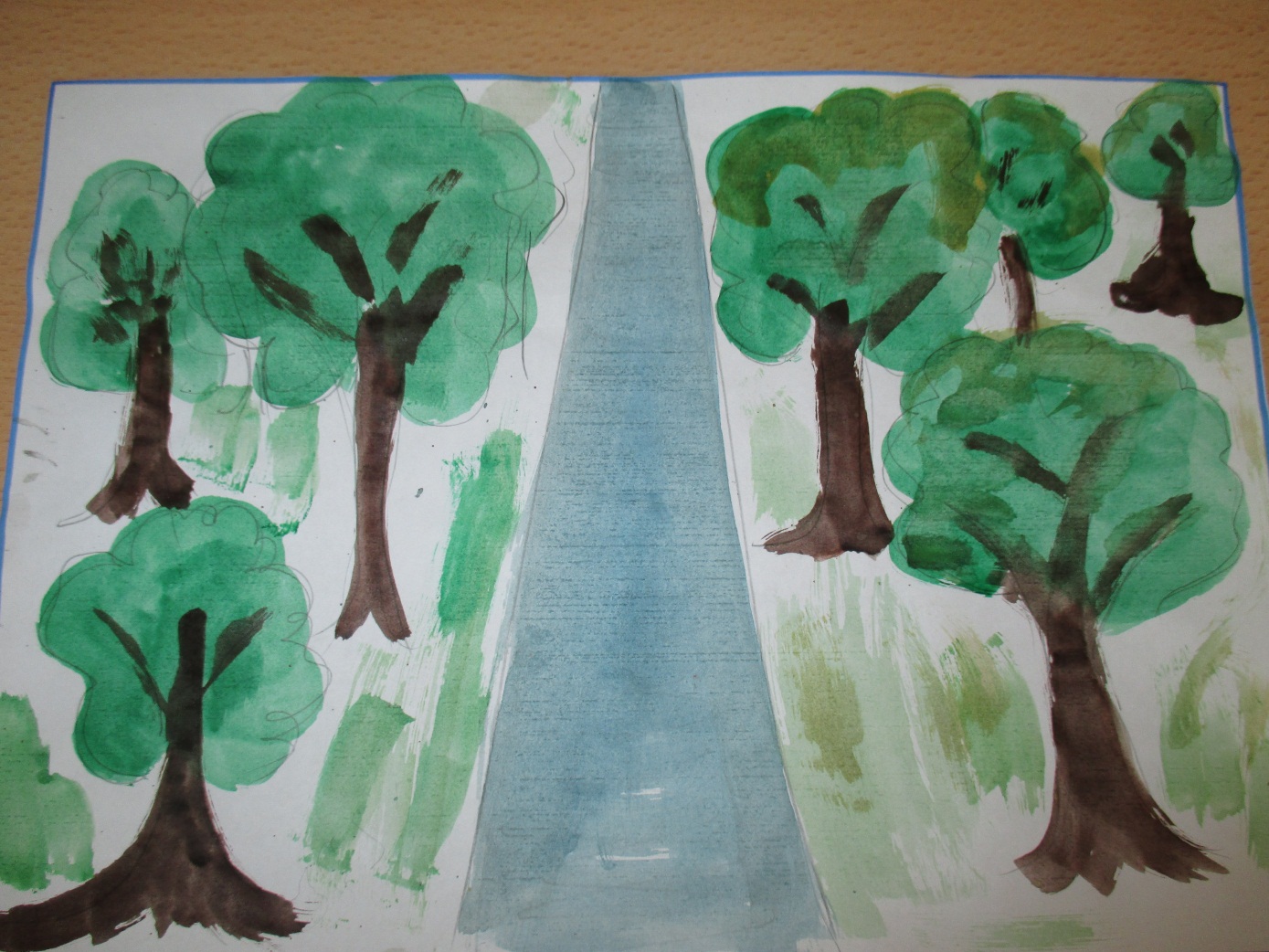 